Cosa mi metto? (A1) MARTA: CIAO SILVIA, DA QUANTO TEMPO NON CI VEDIAMO! COME STAI? SILVIA: BENE GRAZIE. CHE PIACERE VEDERTI! SONO APPENA TORNATA DA LONDRA. SONO STATA LÌ TRE MESI PER STUDIARE INGLESE MARTA: E COME È ANDATA? SILVIA: È STATA UN'ESPERIENZA MOLTO INTERESSANTE. HO MIGLIORATO IL MIO INGLESE E HO CONOSCIUTO TANTE PERSONE. A PROPOSITO TI PRESENTO BETH. CI SIAMO CONOSCIUTE IN INGHILTERRA. BETH È QUI PER STUDIARE L'ITALIANO. MARTA: PIACERE DI CONOSCERTI BETH. BENVENUTA IN ITALIASILVIA: DOMANI SERA PENSIAMO DI ANDARE AL CINEMA. VUOI VENIRE ANCHE TU? MARTA: MI PIACEREBBE, MA DOMANI SERA C'È LA FESTA DI COMPLEANNO DI MARCO. PERCHÉ NON VENITE ANCHE VOI? SILVIA: NON SO, NON SIAMO STATE INVITATE. MARTA: SICURAMENTE A MARCO FARÀ PIACERE RIVEDERTI E CONOSCERE LA TUA AMICA. SILVIA: COME DEVO VESTIRMI? NON SO COSA METTERMI. È UNA FESTA ELEGANTE? MARTA: NO! È UNA FESTA TRA AMICI! IO METTERÒ UNA GONNA CORTA NERA CON UN PULLOVER ROSSO E GLI STIVALI ALTI. SE FA FREDDO METTERÒ IL PIUMINO, ALTRIMENTI LA GIACCA GRIGIA CON LA SCIARPA. SILVIA: CHE DICI SE METTO IL VESTITO VERDE CHE ABBIAMO COMPRATO INSIEME E LE SCARPE CON IL TACCO? BETH: IO NON HO PORTATO MOLTI VESTITI. PUÒ ANDARE BENE UN PANTALONE NERO E LA CAMICIA BIANCA? HO ANCHE UNA COLLANA E GLI ORECCHINI. MARTA: SARETE BELLISSIME! ALLORA A DOMANI. LEGGI CON ATTENZIONE ALMENO 3 VOLTE, SOLO DOPO AVERE PROVATO A RISPONDERE OSSERVA LA CORREZIONE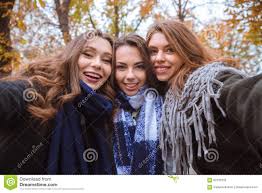 1) SILVIA È STATA:A) A PARIGI         B) A LONDRA     C) A NEW YORK     D) A ROMA 2) PERCHÉ SILVIA È ANDATA IN INGHILTERRRA? A) PER STUDIARE L'INGLESE B) PER LAVORARE C) PER ANDARE DAL FIDANZATO D) PER UN VIAGGIO 3) SILVIA INVITA MARTA: A) A CASA SUA B) DA UN'AMICA C) DA BETH D) AL CINEMA 4) SILVIA HA: A) UN PAIO DI SCARPE CON IL TACCO B) UN PAIO DI PANTOFOLEC) UN PAIO DI SANDALI D) UN PAIO DI STIVALI.5) COSA INDOSSERÀ MARTA PER LA FESTA DI MARCO? A) UN PANTALONE BIANCO B) UNA GONNA CORTA NERA C) UN JEANS D) UN PULLOVER VERDE 6) CHI HA GLI ORECCHINI? A) MARTA B) SILVIAC) MARCO        D) BETH CORREZIONI1)B2)A3)D4)A5)B6)D